Reflective Writing – Decimals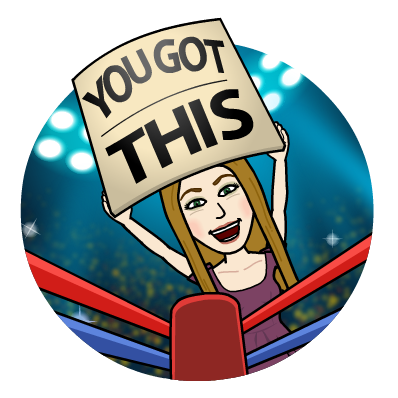 I just don’t understand why my teacher makes such a big deal about a little tiny decimal.  I mean, what’s the point?  It’s just a little dot.  Can you believe she gets all upset if I write 0.01 instead of 0.1?  I always thought the zeros didn’t make any difference, so I don’t see whether it matters if I write 0.1, 0.01, 0.001, etc.  Maybe you could help me understand.  If I don’t get it soon, I think it’s going to drive my teacher to the breaking point!!You are to write a 5 paragraph paper on your own notebook paper explaining & answering the item above.  Please use your words carefully.  Give examples to back it up as well.Reflective Writing - DecimalsI just don’t understand why my teacher makes such a big deal about a little tiny decimal.  I mean, what’s the point?  It’s just a little dot.  Can you believe she gets all upset if I write 0.01 instead of 0.1?  I always thought the zeros didn’t make any difference, so I don’t see whether it matters if I write 0.1, 0.01, 0.001, etc.  Maybe you could help me understand.  If I don’t get it soon, I think it’s going to drive my teacher to the breaking point!!You are to write a 5 paragraph paper on your own notebook paper explaining & answering the item above.  Please use your words carefully.  Give examples to back it up as well.Reflective Writing – DecimalsI just don’t understand why my teacher makes such a big deal about a little tiny decimal.  I mean, what’s the point?  It’s just a little dot.  Can you believe she gets all upset if I write 0.01 instead of 0.1?  I always thought the zeros didn’t make any difference, so I don’t see whether it matters if I write 0.1, 0.01, 0.001, etc.  Maybe you could help me understand.  If I don’t get it soon, I think it’s going to drive my teacher to the breaking point!!You are to write a 5 paragraph paper on your own notebook paper explaining & answering the item above.  Please use your words carefully.  Give examples to back it up as well.